ИФНС России по Индустриальному району г.Перми сформированы и направлены налоговые уведомления на уплату имущественных налогов (налога на землю, транспорт, имущество, с доходов) физических лиц со сроком уплаты не позднее 1 декабря 2020 года.Налоговые уведомления отправляются заказной корреспонденцией, также вы можете лично получить налоговое уведомление под расписку в налоговом органе.Для бесконтактного взаимодействия с налоговыми органами открыт доступ к Интернет – сервису «Личный кабинет налогоплательщика для физического лица», размещенный на официальном сайте ФНС России www.nalog.ru в разделе «Электронные сервисы». Заявление для получения логина и первично присвоенного пароля можно подать в любой налоговый орган, либо через многофункциональный центр предоставления государственных и муниципальных услуг, заявителем или представителем по нотариально удостоверенной доверенности.Оплатить начисленные суммы налогов можно любым удобным способом:Наличными денежными средствами через платежные терминалы Сбербанка;С помощью банковской карты через банкоматы Сбербанка;Через Интернет-сервис «Личный кабинет налогоплательщика для физического лица»;через сайт ФНС России www.nalog.ru, воспользовавшись интернет-сервисом «Заплати налоги», «Уплата налогов физических лиц»;С помощью единого налогового платежа, который доступен в интернет - сервисах «Личный кабинет налогоплательщика для физического лица» и «Заплати налоги», внесение единой (общей) суммы начисленных имущественных налогов и налога с доходов физического лица на отдельный код бюджетной классификации, с последующем распределением сумм между налогами. В случае обнаружения в уведомлении каких-либо неточностей или недостоверной информации, необходимо обратиться в налоговый орган любым удобным способом: в бумажном виде почтовым отправлением;через интернет-сервис «Личный кабинет налогоплательщика»;через сайт ФНС России;через МФЦ;обратившись лично в Инспекцию.Необходимо учитывать, что неполучение налогового уведомления не освобождает налогоплательщика от уплаты налога. Поэтому, если в течение ноября уведомление так и не будет получено, необходимо обратиться в налоговый орган для получения документов по уплате налогов. Прием налогоплательщиков осуществляется по адресу: г.Пермь, ул. Советской Армии, 46. Время приема: пн, ср с 09.00 до 18.00 (без обеда); вт, чт  с 09.00 до 20.00 (без обеда); пт с 09.00 до 16.45 (без обеда).Телефоны по вопросам исчисления имущественных налогов: 220-05-35, 220-05-37.ИФНС России по Индустриальному району г.Перми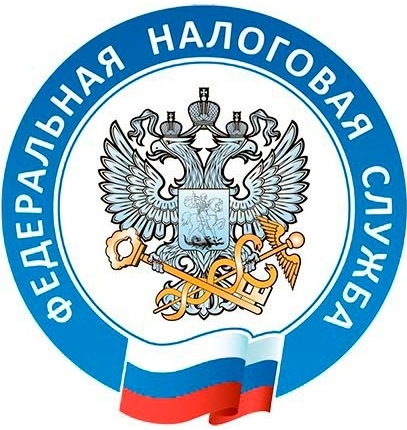 ИНФОРМАЦИЯ ПО УПЛАТЕ НАЛОГОВ ДЛЯ ФИЗИЧЕСКИХ ЛИЦ